  						Pielikums Nr.2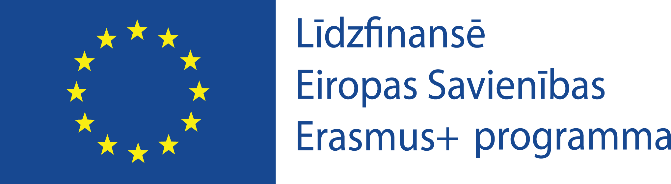 ERASMUS + programmas projekta “Audzēkņi un skolotāji – profesionāļi bez robežām”Nr.2017-1-LV01-KA102-035260REKOMENDĀCIJAS VĒSTULES PARAUGSAlfrēda Kalniņa Cēsu Mūzikas vidusskolas direktoram Vigo RačevskimAKCMV pedagoga/-ģes…………………………………………..REKOMENDĀCIJAS VĒSTULE	Rekomendēju Alfrēda Kalniņa Cēsu Mūzikas vidusskolas ……….  kursa audzēknim/-ei………………………………………………… (vārds, uzvārds) doties mobilitātes braucienā uz …………………………………………………………………(iestādes nosaukums, valsts).(Izvērsts, argumentēts pamatojums rekomendācijai.)DatumsSpecialitātes pedagoga paraksts/atšifrējums/